Условия обучения инвалидов и лиц с ограниченными возможностями здоровья в КГБОУ ШИ 6.       Согласно Федеральному закону Российской Федерации от 29 декабря 2012 г. N 273-ФЗ, в КГБОУ ШИ 6 созданы условия для получения образования обучающимися с ограниченными возможностями здоровья.1. КГБОУ ШИ 6 гарантируется общедоступность и бесплатность образования всоответствии с реализуемыми образовательными программами.2. Содержание образования и условия организации обучения и воспитанияобучающихся с ограниченными возможностями здоровья (далее – ОВЗ) определяются адаптированной образовательной программой, а для инвалидов также в соответствии с индивидуальной программой реабилитации инвалида.3.  Образовательная деятельность в КГБОУ ШИ 6:реализация основных общеобразовательных программ начального общего,основного общего, среднего общего образования по    адаптированным основным общеобразовательным программам    (в соответствии с лицензией);реализация дополнительных  общеобразовательных программ (дополнительных общеразвивающих программ)4.   В   КГБОУ ШИ 6 созданы специальные условия для получения образования   обучающимися:- использование специальных образовательных программ- использование методов обучения и воспитания,- использование специальных учебников, учебных пособий и дидактических материалов,  - использование специальных технических средств обучения коллективного и индивидуального пользования,- предоставление услуг ассистента (помощника), оказывающего обучающимся необходимую техническую помощь,- проведение групповых и индивидуальных коррекционных занятий,-  обеспечение доступа в здания школы-интерната  и  другие условия, без которых невозможно или затруднено освоение образовательных программ обучающимися с ограниченными возможностями здоровья.
Обучающиеся с ограниченными возможностями здоровья, проживающие в интернате,   находятся на полном государственном обеспечении и обеспечиваются бесплатным пятиразовым питанием,   мягким и жестким инвентарем.Иные обучающиеся с ограниченными возможностями здоровья обеспечиваются бесплатным двухразовым питанием.
 5. При получении образования обучающимся с ограниченными возможностями здоровья предоставляются бесплатноспециальные учебники и учебные пособия, иная учебная литература,услуги сурдопереводчика (при необходимости).    14 педагогов школы-интерната прошли подготовку по жестовой речиВ КГБОУ ШИ 6 все педагоги имеют дефектологическое образование или получилипрофессиональную переподготовку по направлению «Дефектологическое образование»Наличие условий организации обучения и воспитания обучающихся с ограниченными возможностями здоровья в КГБОУ ШИ 6В КГБОУ ШИ 6  ведется работа по созданию толерантной социокультурной среды, необходимой для формирования гражданской, правовой и профессиональной позиции соучастия, готовности всех членов коллектива к общению и сотрудничеству, к способности толерантно воспринимать социальные, личностные и культурные различия.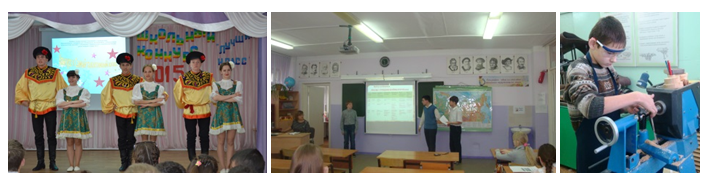 № п/пПоказатели условий организации обучения и воспитания обучающихся с ограниченными возможностями здоровья и инвалидностьюУсловия организации обучения и воспитания обучающихся с ограниченными возможностями здоровья и инвалидностью в Техникуме1.Наличие обучающихся с ограниченными возможностями здоровья и инвалидностьюВ 2019/2020 учебном году в  КГБОУ ШИ 6 обучаются 128 детей, в т.ч.:ü  дети-инвалиды  - 82обучающихся;ü  дети с ОВЗ – 46 обучающихся.2.Использование специальных учебников, учебных пособий и дидактических материаловОбучающимся  с нарушением слуха, тяжелыми нарушениями речи в начальной школе предоставляются специальные учебники, учебные пособия и дидактические материалы. Обучающимся  с умственной отсталостью     предоставляются специальные учебники, учебные пособия и дидактические материалы.В основной и средней школе слабослышащие и обучающиеся обеспечены учебниками, учебными пособиями и дидактическими материалами общеобразовательной школы в соответствии с федеральным перечнем учебников.3.Использование специальных технических средств обучения коллективного и индивидуального пользованияВ образовательном процессе используются  специальные технические средства обучения коллективного и индивидуального пользования     (аппаратура индивидуального и коллективного пользования, радиоклассы), звукоусиливающая аппаратура, индукционная петля, инфракрасный динамик-усилитель,  мультимедийные средства, оргтехника, слайд-проекторы и иные средства для повышения уровня восприятия учебной информации обучающимися с  нарушениями слуха, с обучающимся с тяжелыми нарушениями речи, обучающимся с умственной отсталостью; видеоувеличитель, портативная информационная индукционная система Исток А 2, слуховой тренажер, радиоклассы Сонет-РСМ.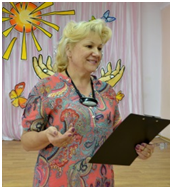  Имеются электронные УМК и учебники на электронных носителях. Форма проведения текущей и итоговой аттестации для детей-инвалидов   устанавливается  с учетом индивидуальных психофизических особенностей (устно, письменно на бумаге, письменно на компьютере, в форме тестирования и т.п.). Проводится подбор и разработка учебных материалов в печатных и электронных формах, адаптированных к ограничениям их здоровья.4.Предоставление услуг ассистента (помощника), оказывающего обучающимся необходимую техническую помощьВ 2019-2020 учебном году в КГБОУ ШИ 6 предоставляются услуги  помощи обучающимя с ОВЗ штатными ассистентами (2 шт.ед.); ночные помощники воспитателей – 4 шт. единиц).  2,0 шт. ед.  тьютора.  5.Проведение групповых и индивидуальных коррекционных занятийОрганизация групповых и индивидуальных коррекционных занятий с лицами с ОВЗ  и инвалидностью по следующим направлениям:— эффективная межличностная коммуникабельность;— обучение навыкам самоконтроля;— развитие личностного самоконтроля с навыками противодействия давлению среды;— обучение эффективным формам поведения в стрессовых ситуациях;— формирование лидерского потенциала;— повышение самооценки личности лиц с ОВЗ;— групповая психотерапия лиц с ОВЗ.Организация психологической помощи:а) консультация лиц с ОВЗ и инвалидностью с психологическими проблемами;б) организация семинаров и бесед по алкогольной и наркотической зависимости.7.Обеспечение доступа в здания организаций, осуществляющих образовательную деятельность, для обучающихся с ограниченными возможностями здоровья и инвалидностьюЗдание КГБОУ ШИ 6  оборудовано  пандусом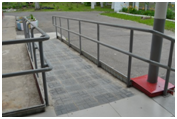 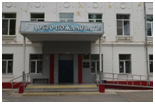 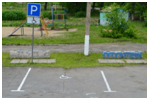 Пути движения к месту оказания услуг удобны и доступны для категории инвалидов (ОДА, с нарушениями слуха и зрения). Зона оказания услуг (1 этаж) доступна для всех категорий инвалидов.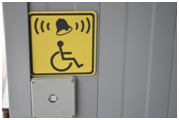 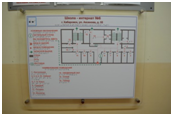 Обеспечена  доступность путей движения. Беспроводная система вызова помощника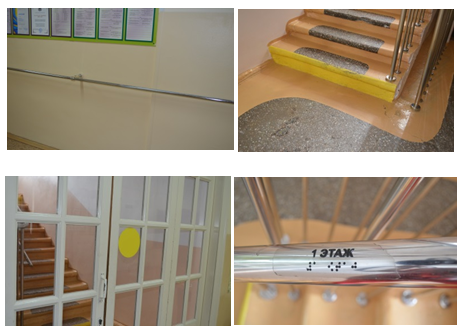 Установлены информационно-тактильные знаки, схемы  движения по объекту, информационная строка, информационный терминал.. 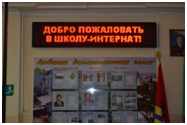 Имеется санитарно-гигиеническое помещение для инвалидов и лиц с ОВЗ.  (На первом этаже здания доступная кабина: ширина — 1,65, глубина — 1,8, ширина двери — 0,9. В кабинете рядом с унитазом предусмотрено пространство не менее 0,75 м для размещения кресла-коляски, а также крючки для одежды, костылей и других принадлежностей. В кабине свободное пространство диаметром 1,4 м для разворота кресла-коляски. Двери  открываются наружу).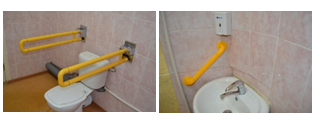 Здание оснащено противопожарной звуковой сигнализацией, информационным табло, необходимыми табличками и указателями.8.Оказание психологической и другой консультативной помощи обучающимся с ограниченными возможностями здоровья и инвалидностьюИсходя из конкретной ситуации и индивидуальных потребностей обучающихся (инвалидов и лиц с ограниченными возможностями здоровья) предусматривается: возможность индивидуального сопровождения и консультирования обучающихся  по организационным и учебным вопросам; работа с семьей; методическая работа с педагогами; организация  воспитательной работы, организация летнего отдыха, профориентационная работа. Психолого-педагогическое сопровождение в КГБОУ ШИ 6 организуют  штатные педагоги-психологи (3 шт.ед.).  Основные направления работы:·           Консультативная деятельность·           Психодиагностическая работа·           Коррекционно-развивающая деятельность·           Просветительская и профилактическая работа·           Экспертная работа·           Организационно-методическая деятельность